Laczik - Pintér Edit: Az elveszett hegedűÓravázlat: szöveg feldolgozás 3. osztályKészítette: Kovács MáriaRáhangolásHázasodik a tücsök – népi hegedűn játszó osztálytársunk előadásaMesehallgatás – tanítói bemutatásKérdések: Ki volt Torday Tódor?Mi volt foglalkozása?Hol volt a lakása?Mi történt vele?Ki segített neki?Hol bukkantak a hegedűre?Ki lopta el?Minden jó, ha a vége jó! Hogyan fejeződik be a mese?A mese újraolvasásaSzövegértésTöbb rovar is szerepel a mesében! 1.Keressük meg a rovar címszót a Gyermek enciklopédiában!2.Tegyük a képek alá a megfelelő nevet!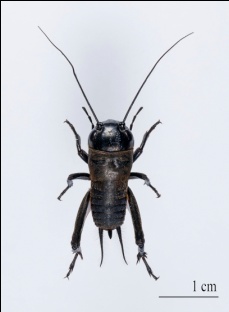 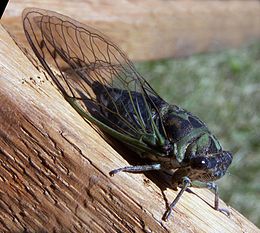 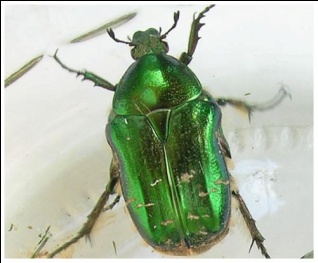 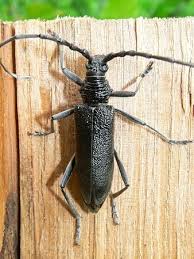 tücsök                 kabóca                        rózsabogár            hőscincér3. Párosítsd a mese alapján a mellékneveket és a főneveket!bércberki  	dallamsárga 	 Kabóca zenekarnyári  	mezőgörög 	 művészmelegszívű  	hőscincérfülsértő   	pitypangöreg  	nyivákolás4.Egészítsd ki a mondatokat a mese alapján!Előbb csak__________________________, aztán_______________________________, s már éppen rá akart zendíteni a__________________________, amikor valaki megszólította. /szipogott, pityergett, sírásra/Megöregedtem, már nem vagyok képes ____________________________________. /hőstettre/Gondoltam ha megtanulnék ______________________________________________________ … újból ______________________  lehetnék! /hegedülni, sikeres/5.Ki mondta? Aludni akarok! 	Megértelek barátom, de egy ekkora művész, mint Te nem engedheti meg magának, hogy nyilvánosan elgyengüljön!	Mit kellene hallanom?	Mi volna, ha énekelnél?	Bocsáss meg, drága barátom, igazán nem akartam!	(megoldás: tücsök, rózsabogár, rózsabogár, tücsök, hőscincér)Pihentető feladatHázasodik a tücsök c. dal megtanulása, éneklése.A mese dramatizálásaHázi feladat: Írj tudósítást a „Bércberki Króniká”- ba az esetről!